Αγαπητοί Συνάδελφοι,Σας ενημερώνουμε ότι το έργο «Ανοικτά Ακαδημαϊκά Μαθήματα Γεωπονικού Πανεπιστημίου Αθηνών», του Επιχειρησιακού προγράμματος «Εκπαίδευση και δια βίου μάθηση 2007 - 2013» που χρηματοδοτήθηκε από την Ευρωπαϊκή Ένωση (Ευρωπαϊκό Κοινωνικό Ταμείο) και από εθνικούς πόρους, ολοκληρώθηκε στο τέλος του 2015.Το έργο αποτέλεσε μέρος του προγράμματος (οριζόντιας δράσης) «Κεντρικό Μητρώο Ελληνικών Ακαδημαϊκών Μαθημάτων», το οποίο υποστηρίχθηκε από το Ακαδημαϊκό Διαδίκτυο (GUnet) και στο οποίο συμμετείχαν τα περισσότερα ΑΕΙ/ ΤΕΙ της χώρας με στόχο την ανάπτυξη ψηφιακών Ανοικτών Μαθημάτων (ΑΜ), αντίστοιχων των μαθημάτων των προγραμμάτων σπουδών. Με τον όρο «Ανοικτό Μάθημα» εννοείται η χωρίς περιορισμούς πρόσβαση στο εκπαιδευτικό υλικό (όπου δεν εγείρονται ζητήματα πνευματικών δικαιωμάτων), τόσο από τους φοιτητές και το ακαδημαϊκό προσωπικό όσο και από το ευρύτερο κοινό. Συγκεκριμένα στο πλαίσιο του έργου «Ανοικτά Ακαδημαϊκά Μαθήματα Γεωπονικού Πανεπιστημίου Αθηνών», με Ιδρυματικό και Επιστημονικό Υπεύθυνο τον καθηγητή κ. Θεόδωρο Τσιλιγκιρίδη, υλοποιήθηκαν σαράντα (40) Ανοικτά Μαθήματα (ΑΜ) του Γεωπονικού Πανεπιστημίου Αθηνών, εκ των οποίων (33) μαθήματα Τύπου Α- (ολόκληρη η ύλη σε προσβάσιμες παρουσιάσεις)  και επτά (7) Τύπου Α+ (τουλάχιστον 80% της ύλης σε βιντεοδιαλέξεις).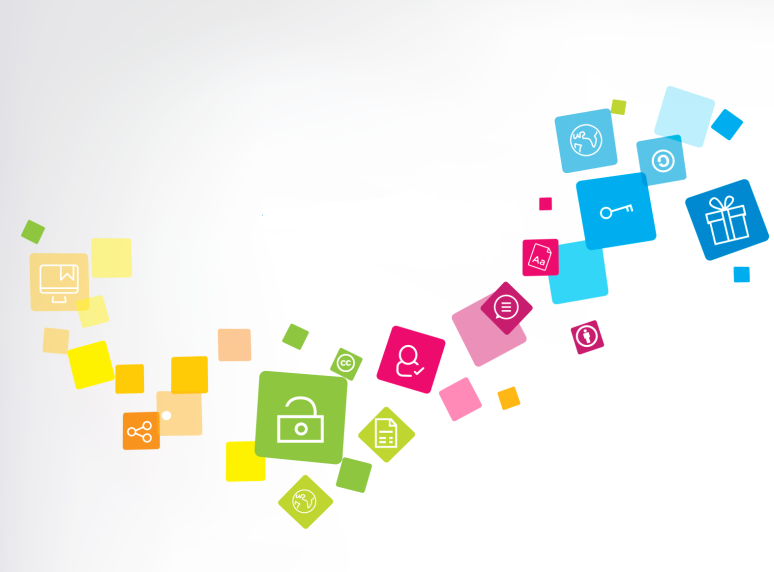 Η πρόσβαση στα διαθέσιμα ΑΜ μπορεί να γίνει μέσα από την:Πλατφόρμα Open eClass του ιδρύματοςΕθνική Πύλη Αναζήτησης Ανοικτών Μαθημάτων Ο αναλυτικός πίνακας με τα διαθέσιμα μαθήματα δίνεται στη συνέχεια.Η ομάδα του έργου θέλει να ευχαριστήσει τις Πρυτανικές αρχές, τα μέλη ΔΕΠ, ΕΔΙΠ, ΕΤΕΠ καθώς και τα λοιπά μέλη της ακαδημαϊκής κοινότητας του ΓΠΑ που συνέβαλαν με τη συνεργασία τους στην υλοποίηση αυτού του καινοτόμου και φιλόδοξου έργου που το Πανεπιστήμιό μας έχει μεγάλη ανάγκη, ειδικότερα όσον αφορά στον εμπλουτισμό του μαθησιακού υλικού, της αποδοχής των νέων διδακτικών μεθόδων και εργαλείων, καθώς και της Διαδικτυακής παρουσίας του στον σημερινό κόσμο της ανοικτής και ελεύθερης πρόσβασης. Επίσης, θέλει να ευχαριστήσει όσους με τη διαφορετική άποψή τους συνέβαλαν στην έναρξη ενός γόνιμου διαλόγου σχετικά με την Ιδρυματική Πολιτική του Γεωπονικού Πανεπιστημίου Αθηνών σε θέματα ηλεκτρονικής μάθησης.Αξίζει να αναφερθεί ότι σε διεθνές επίπεδο, η προσφορά ελεύθερου ψηφιακού εκπαιδευτικού περιεχομένου υψηλής ποιότητας, προσβάσιμου μέσω του Διαδικτύου, έχει οδηγήσει στη δημιουργία νέων πεδίων συνεργασίας, με χαρακτηριστικά παραδείγματα το OpenCourseWare Consortium και τα Massive Open Online Courses (MOOCs). Στα πλαίσια αυτά το Κεντρικό Μητρώο Ελληνικών Ανοικτών Μαθημάτων βραβεύτηκε από τον διεθνή οργανισμό Open Education Consortium και έλαβε το βραβείο “2016 Open Education Award for Excellence” στην κατηγορία “Δημιουργικά και Καινοτόμα Προγραμμάτα (Creative and Innovative Projects)”. Τέλος, σε επίπεδο Ιδρύματος, κρίνεται σκόπιμο να τονιστεί η αναγκαιότητα ύπαρξης παρόμοιων δράσεων προκειμένου να αξιοποιηθούν τα αποτελέσματα του έργου, η τεχνογνωσία που αποκτήθηκε, καθώς και ο εγκατεστημένος εξοπλισμός. Είναι πεποίθησή μας ότι η αναγκαιότητα υπέρβασης των εξελίξεων στην ανοικτή πρόσβαση και στην ηλεκτρονική μάθηση είναι αυτή που θα καθορίσει σε μεγάλο βαθμό τη συνέχιση ανάλογων προγραμμάτων τα οποία συμβάλλουν στη διάχυση της γνώσης, αίρουν τους γεωγραφικούς περιορισμούς στη μάθηση, ενισχύουν το δημόσιο χαρακτήρα του Πανεπιστημίου και αυξάνουν την προστιθέμενη αξία του Ιδρύματος.  Και σε αυτή την προσπάθεια θα είμαστε συμπαραστάτες. Με εκτίμηση 	Θεόδωρος ΤσιλιγκιρίδηςΚαθηγητής Πληροφορικής, ΓΠΑΙδρυματικός, Επιστημονικός Υπεύθυνος του ΈργουΔΙΑΘΕΣΙΜΑ ΑΝΟΙΚΤΑ ΑΚΑΔΗΜΑΪΚΑ ΜΑΘΗΜΑΤΑ ΓΠΑTYΠΟΥ Α-ΔΙΑΘΕΣΙΜΑ ΑΝΟΙΚΤΑ ΑΚΑΔΗΜΑΪΚΑ ΜΑΘΗΜΑΤΑ ΓΠΑTYΠΟΥ Α+Τμήμα: Αγροτικής Οικονομίας & ΑνάπτυξηςΤμήμα: Αγροτικής Οικονομίας & ΑνάπτυξηςΤμήμα: Αγροτικής Οικονομίας & ΑνάπτυξηςA/AΤίτλος ΜαθήματοςΔιδάσκοντες1Αγροτική ΚοινωνιολογίαΧαράλαμπος Κασίμης2Γεωργική ΕκπαίδευσηΑλέξανδρος Κουτσούρης3Εισαγωγή στην Επιστήμη των ΥπολογιστώνΘεόδωρος Τσιλιγκιρίδης4Κοινωνιολογία της Αγροτικής ΑνάπτυξηςΧαράλαμπος Κασίμης5Μέθοδοι Γεωργοικονομικής &  Κοινωνιολογικής ΈρευναςΧαράλαμπρος Κασίμης, Ελευθέριος Νέλλας6Μικροοικονομική Ανάλυση ΙΠαναγιώτης Λαζαρίδης7ΟικονομετρίαΠαναγιώτης ΛαζαρίδηςΤμήμα: Επιστήμης Φυτικής ΠαραγωγήςΤμήμα: Επιστήμης Φυτικής ΠαραγωγήςΤμήμα: Επιστήμης Φυτικής ΠαραγωγήςA/AΤίτλος ΜαθήματοςΔιδάσκοντες1Γενική Λαχανοκομία (Θεωρία)Δημήτριος Σάββας, Χάρολντ Πάσσαμ2Γενική Λαχανοκομία (Εργαστήριο)Δημήτριος Σάββας, Χάρολντ Πάσσαμ3Γενική ΜικροβιολογίαΔημήτριος Γεωργακόπουλος, Γεώργιος Ζερβάκης, Αναστασία Ταμπακάκη4Θρέψη ΦυτώνΔημήτριος Μπουράνης, Στυλιανή Χωριανοπούλου 5Φυσιολογία Καταπονήσεων των ΦυτώνΓεώργιος Καραμπουρνιώτης, Γεώργιος ΛιακόπουλοςΤμήμα: Επιστήμης Ζωικής Παραγωγής & Υδατοκαλλιεργειών Τμήμα: Επιστήμης Ζωικής Παραγωγής & Υδατοκαλλιεργειών Τμήμα: Επιστήμης Ζωικής Παραγωγής & Υδατοκαλλιεργειών A/AΤίτλος ΜαθήματοςΔιδάσκοντες1Διατροφή Μηρυκαστικών ΖώωνΓεώργιος Ζέρβας, Ελένη Τσιπλάκου2Εισαγωγή στη Ζωοτεχνία (Θεωρία)Κουτσούλη Παναγιώτα3Εισαγωγή στη Ζωοτεχνία (Εργαστήριο)Κουτσούλη Παναγιώτα, Μαρία Xαρισμιάδου, Αννίτα Αγιουτάντη4Εκτροφή Μηρυκαστικών Ζώων (Θεωρία)Μαρία Χαρισμιάδου,Ιωσήφ Μπιζέλης5Εκτροφή Μηρυκαστικών Ζώων (Εργαστήριο)Μιχαήλ Γκολιομύτης, Παναγιώτα Κουτσούλη6Παραγωγή Υδρόβιων ΟργανισμώνΝαυσικά Καρακατσούλη Τμήμα: ΒιοτεχνολογίαςΤμήμα: ΒιοτεχνολογίαςΤμήμα: ΒιοτεχνολογίαςA/AΤίτλος ΜαθήματοςΔιδάσκοντες1ΒιοπληροφορικήΤριάς Θηραίου 2Κύτταρο-ΙστοκαλλιέργειαΣπυρίδων Κίντζιος Τμήμα: Αξιοποίησης Φυσικών Πόρων & Γεωργικής ΜηχανικήςΤμήμα: Αξιοποίησης Φυσικών Πόρων & Γεωργικής ΜηχανικήςΤμήμα: Αξιοποίησης Φυσικών Πόρων & Γεωργικής ΜηχανικήςA/AΤίτλος ΜαθήματοςΔιδάσκοντες1Σχεδιασμός και Οργάνωση Κτηνοτροφικών ΜονάδωνΠαναγιώτης Παναγάκης, Δημήτριος Μπριασούλης Τμήμα: Επιστήμης Τροφίμων & Διατροφής του ΑνθρώπουΤμήμα: Επιστήμης Τροφίμων & Διατροφής του ΑνθρώπουΤμήμα: Επιστήμης Τροφίμων & Διατροφής του ΑνθρώπουA/AΤίτλος ΜαθήματοςΔιδάσκοντες1Αρχές Βιοτεχνολογίας Τροφίμων (Εργαστήριο)Σεραφείμ Παπανικολάου 2Βασικές Διεργασίες Μηχανικής ΤροφίμωνΣταυριανός Π. Γιαννιώτης3Βιοχημεία Τροφίμων ΙΕυθυμία Τσακαλίδου4ΓαλακτοκομίαΣτέλιος Καμιναρίδης, Γκόλφω Μοάτσου5Εισαγωγή στην ΔιατροφήΜαρία Καψοκεφάλου, Αντώνιος Ζαμπέλας6Μικροβιολογία Τροφίμων Ι (Εργαστήριο)Ευστάθιος Ζ. Πανάγου, Πασχαλίτσα Τρυφινοπούλου, Αναστάσιος Σταματίου7Μικροβιολογία Τροφίμων Ι (Θεωρία)Γεώργιος-Ιωάννης Νύχας, Ευστάθιος Ζ. Πανάγου8Μικροβιολογία Τροφίμων ΙΙΙΣτέλιος Καμιναρίδης, Αναστάσιος Ακτύπης9Οινολογία ΙΓεώργιος Κοτσερίδης, Τίνα Καλλιθράκα10Συσκευασία ΤροφίμωνΑντώνιος Καναβούρας11Υγιεινή Εγκαταστάσεων Βιομηχανιών ΤροφίμωνΠαναγιώτης Ν. Σκανδάμης12Φυσικοχημεία ΤροφίμωνΒασιλική ΕυαγγελίουΤμήμα: Αγροτικής Οικονομίας & ΑνάπτυξηςΤμήμα: Αγροτικής Οικονομίας & ΑνάπτυξηςΤμήμα: Αγροτικής Οικονομίας & ΑνάπτυξηςA/AΤίτλος ΜαθήματοςΔιδάσκοντες1Αξιολόγηση Γεωργικών ΕπενδύσεωνΣτυλιανός Ροζάκης, Δημήτριος Κρεμμύδας2Εισαγωγή στην Επιστήμη των ΥπολογιστώνΘεόδωρος Τσιλιγκιρίδης3Επιχειρησιακή Έρευνα στην ΓεωργίαΣτυλιανός Ροζάκης, Δημήτριος Κρεμμύδας4Οργάνωση και Διαχείριση Γεωργικών Εκμεταλλεύσεων ΙΙΚωνσταντίνος Τσιμπούκας 5Προγραμματισμός και Εφαρμογές Υπολογιστών (Θεωρία + Εργαστήριο)Κωνσταντίνος ΓιαλούρηςΤμήμα: Επιστήμης Φυτικής ΠαραγωγήςΤμήμα: Επιστήμης Φυτικής ΠαραγωγήςΤμήμα: Επιστήμης Φυτικής ΠαραγωγήςA/AΤίτλος ΜαθήματοςΔιδάσκοντες1Ζιζανιολογία (Εργαστήριο) Γαρυφαλλιά Οικονόμου – Αντώνακα, Ηλίας Τραυλός2Καλλωπιστικά Φυτά (Εργαστήριο)Μαρία Παπαφωτίου, Αναστασία Ακουμιανάκη- Ιωαννίδου, Αγγελική Παρασκευοπούλου 